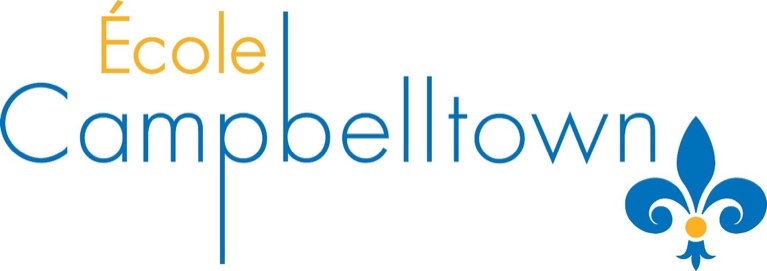 Home Reading ProgramSeptember 28, 2021Literacy is very important here at École Campbelltown. This year, students at our school will be participating in a school-wide home reading program intended to encourage all students from Kindergarten to Grade 6 to read regularly at home. Expectations for each grade will vary, but the format of the home reading program will remain the same for all children at school. At the beginning of each month, children will receive a new home reading log. Each time a child reads (or is read to) for the expected number of minutes for their grade, they will be allowed to color or check one of the pictures on the reading log. At the end of the month, children will return their signed reading logs to their teachers. Signed reading logs will be entered into a monthly draw.Expectations:Children should be completing their Home Reading at least 4 times each week. Children who complete additional Home Reading can fill in the “Bonus” section.Prizes: Children who complete all their expected home reading will be entered into a draw. Children who complete 2 or more “Bonus” home reading each week will be entered into a separate “Bonus” draw.At least 2 children in each class will receive a prize each month.If you have any questions, please do not hesitate to contact your child’s homeroom teacher or another member of the Campbelltown team.Happy reading!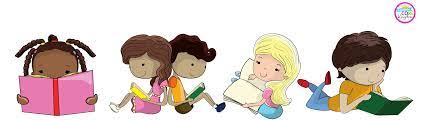 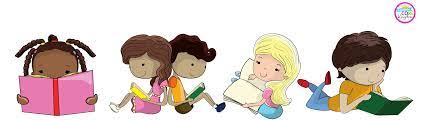 École Campbelltown StaffHome Reading ProgramGuidelinesKindergarten and Grade 1: 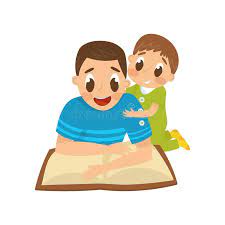 Option 1: Parents read to their child in any language. Option 2: Child reads materials sent from school to an adult.Option 3: Child reads to an adult in any language.Tips: Ask your child to draw their favourite part of the book.Ask your child to point out specific letters, sounds, punctuation or capital letters. When reading to your child, stop before the book is done and ask them to predict the ending.Grade 2:Children read their assigned French book aloud for 10 minutes each day to an adult. 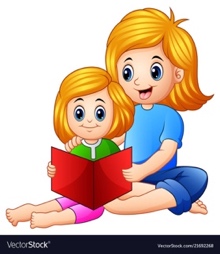 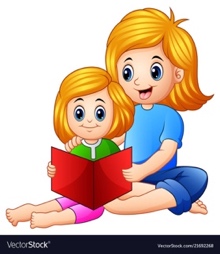 Tip: If your child finishes reading their book in less than 10 minutes, ask them to read the same book a second time to increase fluency. Grade 3 and Grade 4:Option 1:  Children read 10 minutes in English and 10 minutes in French each day. Option 2: Children alternate between reading 20 minutes in French one day, and 20 minutes in English the next day.Tip: Have your child read aloud to an adult at least once each week. Encourage your child to discuss personal connections to the topic, ask questions and make predictions. Grade 5 and Grade 6:Option 1: Children read 15 minutes in English and 15 minutes in French each day.Option 2: Children alternate between reading 30 minutes in French one day, and 30 minutes in English the next day.Tip: Have your child summarize or reflect on what they read. How would they feel in that situation? What facts stood out to them?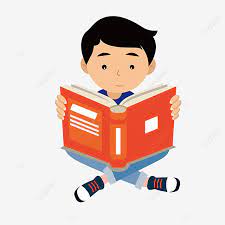 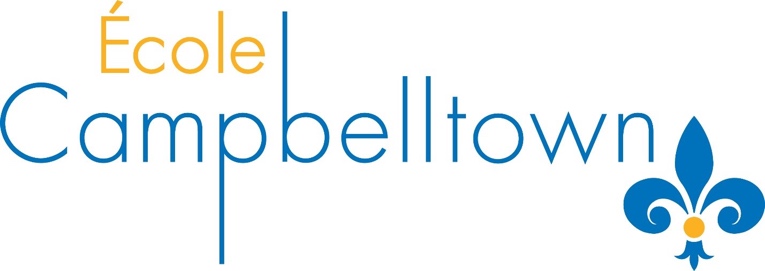 Home Reading ProgramInstructions:    Colour or draw a              on an image for each day that your child completes home reading. Return your home reading log to your teacher at the end of the month.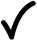 COMPLETED HOME READING		BONUS DAYS  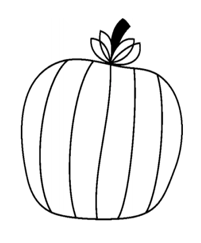 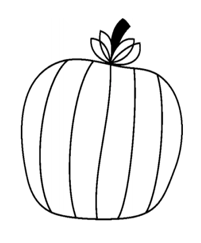 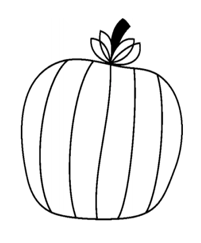 